ПРОГРАММАБАЙКАЛЬСКАЯ НАУКА: ОРГАНИЗАЦИЯ ПРОИЗВОДСТВА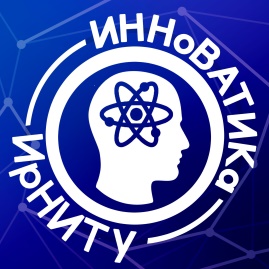 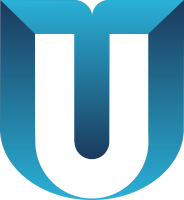 Сборник статей по материалам всероссийской научно-практической конференции с международным участием 10 ноября 2023 г.г. Иркутск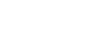 Конюхов В.Ю., профессор – председательОпарина Т.А., программист I кат. – секретарь, тел. 4050979.30-10.00 – регистрация участников конференции10.00 – приветственное слово (проф. Конюхов В.Ю.)10.15 – выступление директора Института высоких технологий (Анциферов Е.А.)10.30 – выступление предпринимателя, бизнес - тренера, победитель IT трэка в Start up Tour в 2018 году. Автор более чем 50 образовательных программ, тренингов и семинаров Питкянен Павел Эскович, ВОРОНКА ПОИСКА БИЗНЕС - ИДЕЙ10.40 – доклад Дякива Богдана Тарасовича (студент гр. АДм-22-1), Дудиной Полины Андреевны (студент гр. ТГВм-22-1), ЦИФРОВЫЕ ТЕХНОЛОГИИ КАК ФАКТОР ЭКОЛОГИЧЕСКОЙ БЕЗОПАСНОСТИ10.50 – доклад Захаровой Виолетты Сергеевны (студент гр. ИРб-22-1), ИННОВАЦИОННЫЕ МЕТОДЫ УВЕЛИЧЕНИЯ ПРОИЗВОДИТЕЛЬНОСТИ ВЕТРЯНЫХ ЭЛЕКТРОСТАНЦИЙ11.00 – доклад Костина Егора Игоревича, Бузиной Дарьи Эдуардовны (студенты гр. ИРб-22-1)., ТЕРМОЯДЕРНЫЙ СИНТЕЗ. БУДУЩАЯ ЭНЕРГИЯ ТЭК11.10 –  доклад Демидова Ильи Дмитриевича, Гурулева Андрея Александровича (студенты гр. ИРб-23-1), АВТОМАТИЗАЦИЯ ПОСРЕДСТВОМ НЕЙРОСЕТЕЙ: КАК ЭТО МЕНЯЕТ РАБОЧИЕ ПРОЦЕССЫ И ПОВСЕДНЕВНУЮ ЖИЗНЬ11.20 – подведение итогов (профессор Конюхов В.Ю.)